БІЛОЦЕРКІВСЬКА МІСЬКА РАДАКИЇВСЬКОЇ ОБЛАСТІР І Ш Е Н Н Явід 29 червня 2017р.								№ 1042-34-VIIм.Біла ЦеркваПро поновлення договору оренди землі від 22 травня 2012 року № 62фізичній особі-підприємцю Мілоновій Тетяні Олександрівні Розглянувши заяву  фізичної особи-підприємця, протокол постійної комісії з питань  земельних відносин та земельного кадастру, планування території, будівництва, архітектури, охорони пам’яток, історичного середовища та благоустрою від 30 травня  2017 року № 87, відповідно до ст. ст. 12,  93,122,124,125 Земельного кодексу України, ст. 33 Закону України «Про оренду землі», ч. 5 ст. 16 Закону України «Про Державний земельний кадастр», пункту 34 частини 1 ст. 26 Закону України «Про місцеве самоврядування в Україні», міська рада вирішила:        1. Поновити договір оренди землі від 22 травня 2012 року № 62,  який зареєстрований в Управлінні Держкомзему у місті Біла Церква Київської області 17 липня 2012 року № 321030004000768 фізичній особі-підприємцю Мілоновій Тетяні Олександрівні під розміщення існуючих складських приміщень, за адресою: вулиця Привокзальна, 8- В,  площею 0,0117  га (з них: під спорудами  – 0,0100 га,  під проходами, проїздами та площадками   – 0,0017 га) , строком на 5 (п'ять) років, за рахунок земель населеного пункту м. Біла Церква. Кадастровий номер: 3210300000:04:034:0016.2. Особі, зазначеній в цьому рішенні, укласти та зареєструвати у встановленому порядку договір  оренди землі.        3. Контроль за виконанням цього рішення покласти на постійну комісію з питань  земельних відносин та земельного кадастру, планування території, будівництва, архітектури, охорони пам’яток, історичного середовища та благоустрою Міський голова	           Г.А. Дикий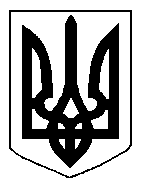 